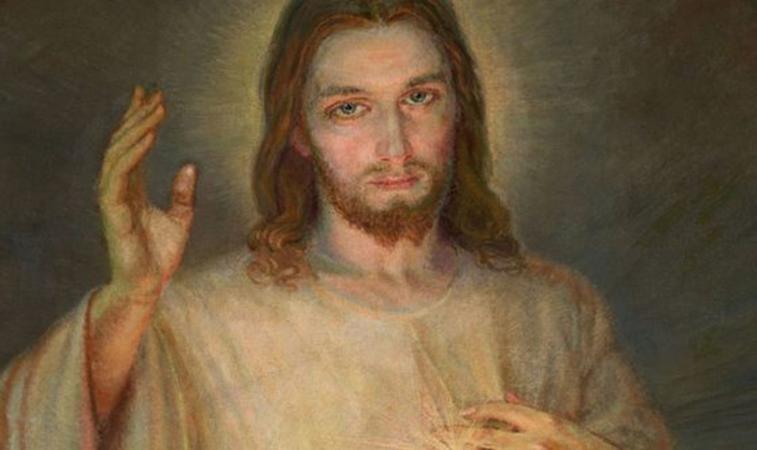 La neuvaine à la Miséricorde divineEN PAROISSE – a partir de vendredi saint Le 30 avril 2000 le pape Jean Paul II a proclamé soeur Faustine sainte                                                                               et il a constitué la Fête de la Miséricorde Divine pour toute l’Eglise.  « Je désire que la fête de la Miséricorde soit un recours et un refuge pour toutes les âmes,                                       et surtout pour les pauvres pécheurs. (...) je déverse tout un océan de grâces sur les âmes qui s’approcheront de la source de Ma miséricorde. Toute âme qui se confessera et communiera recevra le pardon complet de ses fautes et la remise de sa punition ; en ce jour-là sont ouvertes toutes les sources divines par lesquelles s’écoulent les grâces; qu’aucune âme n’ait peur de s’approcher de Moi, même si ses péchés sont comme l’écarlate » (PJ 699).« Le Seigneur m’a dit de réciter ce chapelet [ le chapelet à la Miséricorde Divine] pendant neuf jours, avant la fête de la Miséricorde. Il doit commercer le Vendredi Saint. Il a ajouté : « Pendant cette neuvaine j’accorderai aux âmes toutes sortes de grâces » (PJ 796).« Je désire que, durant ces neuf jours, tu amènes les âmes à la source de Ma miséricorde, afin qu’elles y puisent force et soulagement, ainsi que toutes les grâces dont elles ont besoin dans les difficultés de la vie, et particulièrement à l’heure de la mort. Chaque jour, tu amèneras à Mon cœur un groupe d’âmes différent et tu les plongeras dans l’océan de Ma miséricorde. Et Moi, je les ferai entrer toutes dans la demeure de Mon Père. Tu feras cela dans cette vie et dans l’autre. Je ne refuserai rien aux âmes que tu amèneras à la source de Ma miséricorde. Chaque jour,  tu imploreras Mon Père, par Mon amère Passion,  d’accorder des grâces pour ces âmes-là » (PJ 1209).PREMIER JOUR[Mot de Seigneur Jésus]                                                                                                                                                                     « Aujourd'hui, amène-Moi l'humanité tout entière, et particulièrement tous les pécheurs et immerge-la dans l'océan de Ma miséricorde. Ainsi, tu me consoleras de l’amère tristesse dans laquelle me plonge la perte des âmes ».[Prière de Sœur Faustine]                                                                                                                                                             Très Miséricordieux Jésus, dont le propre est d'avoir pitié de nous et de nous pardonner, ne regarde pas nos péchés, mais la confiance que nous avons en Ton infinie bonté. Reçois-nous dans la demeure de Ton Cœur très compatissant et garde-nous en lui pour l'éternité. Nous T'en supplions par l'amour qui T'unit au Père et au Saint Esprit.Père Éternel, regarde avec miséricorde toute l'humanité qui demeure dans le Cœur très compatissant de Jésus,  et en particulier  les pauvres pécheurs. Par la douloureuse Passion de Ton Fils, témoigne-nous Ta miséricorde, afin que nous glorifiions sa toute-puissance pour les siècles des siècles. Amen.[Chapelet à la Miséricorde Divine]On récite sur un chapelet.  Au début :  Notre Père. Je vous salue Marie. Je crois en Dieu. Sur les gros grains du Notre Père (1 fois):                                                                                                                                   Père Eternel, je t’offre le Corps et le Sang,                                                                                                                          l’Âme et la Divinité de Ton Fils bien-aimé,                                                                                                                          Notre Seigneur Jésus Christ.                                                                                                                                            En réparation de nos péchés et de ceux du monde entier.Sur les petits grains du Je vous salue Marie (10 fois):                                                                                                            Par Sa douloureuse Passion,                                                                                                                                                     sois miséricordieux pour nous et pour le monde entier.À la fin (3 fois):                                                                                                                                                                        Dieu Saint, Dieu Fort, Dieu Immortel                                                                                                                                prends pitié de nous et du monde entier » (PJ 476).DEUXIEME JOUR[Mot de Seigneur Jésus]                                                                                                                                                                « Aujourd'hui, amène-Moi les âmes des prêtres, des religieux et des religieuses, et immerge-les dans Mon insondable miséricorde. Ce sont elles qui m'ont donné la force d'endurer Mon amère Passion ;  par elles,  comme par des canaux, Ma miséricorde se déverse sur l'humanité. »[Prière de Sœur Faustine]                                                                                                                                                          Très Miséricordieux Jésus, Toi qui es la source de tout bien, accrois en nous Ta grâce, afin que nous puissions accomplir de véritables actes de miséricorde, et qu’ainsi, tous  ceux qui nous regardent glorifient le Père de miséricorde qui est aux cieux.Père Eternel, regarde avec  miséricorde les élus de Ta vigne, les âmes des prêtres, des religieux et  des religieuses, et comble-les de  Ta bénédiction. Par le Cœur de Ton Fils dans lequel elles demeurent, accorde-leur la force de Ta lumière, afin qu'elles puissent conduire les autres sur le  chemin du salut,et que tous chantent ensemble la gloire de Ton insondable miséricorde pour siècles des siècles. Amen.[Chapelet à la Miséricorde Divine] TROISIEME JOUR[Mot de Seigneur Jésus]                                                                                                                                                                 « Aujourd'hui, amène-Moi toutes les âmes pieuses et fldèles et immerge-les dans l'océan de Ma miséricorde. Ces âmes M'ont consolé pendant Mon le chemin de Croix, elles ont été une goutte de réconfort  au milieu de cet océan d'amertume.»[Prière de Sœur Faustine]                                                                                                                                              Très Miséricordieux Jésus, Toi qui accordes à tous avec surabondance les grâces de Ta miséricorde, reçois-nous dans la demeure de Ton Cœur très compatissant, et garde-nous en lui pour l’éternité. Nous T'en supplions par l'inconcevable amour dont brûle Ton Cœur pour le Père céleste.Père Éternel,  regarde avec  miséricorde les âmes fidèles, héritage de Ton Fils, et, par Sa douloureuse Passion, accorde-leur Ta bénédiction. Entoure-les de Ta constante protection, afin quelles ne perdent ni l'amour, ni le trésor de la sainte foi, mais qu'avec le chœur des anges et des saints,  elles glorifient Ton infinie miséricorde pour les siècles des siècles. Amen.[Chapelet à la Miséricorde Divine]QUATRIEME JOUR[Mot de Seigneur Jésus]                                                                                                                                                                 « Aujourd'hui, amène-Moi les païens et ceux qui ne me connaissent pas encore. J'ai  pensé à eux aussi durant Mon amère Passion, et leur zèle futur a consolé Mon cœur. Immerge-les dans l'océan de Ma miséricorde. » [Prière de Sœur Faustine]Très compatissant Jésus, Toi  qui es la lumière du monde, reçois dans la demeure de Ton Cœur très compatissant les âmes des païens qui ne Te connaissent pas encore. Que les rayons de Ta grâce les illuminent, afin qu'elles aussi glorifient avec nous les merveilles- de Ta miséricorde, et garde-les pour toujours dans  la demeure de Ton Cœur très compatissant.Père Éternel, regarde avec  miséricorde les âmes des païens et de ceux qui ne Te connaissent pas encore, mais qui demeurent dans le Cœur très compatissant de Jésus. Attire-les vers la lumière de l'Évangile. Ces âmes ne savent pas combien est grand le bonheur de T'aimer. Fais qu'elles aussi glorifient Ton immense miséricorde pour les siècles des siècles. Amen.[Chapelet à la Miséricorde Divine]CINQUIEME JOUR[Mot de Seigneur Jésus]                                                                                                                                                                   « Aujourd'hui, amène-Moi les âmes des hérétiques et des apostats, et immerge-les dans l'océan de Ma miséricorde.  Pendant Ma douloureuse Passion, elles ont déchiré Mon corps et Mon cœur, c'est-à-dire Mon Église. Lorsqu'elles reviennent à l'unité de l'Église, es plaies se cicatrisent, et  elles soulageront les douleurs de Ma Passion. »[Prière de Sœur Faustine]                                                                                                                                                             Très Miséricordieux Jésus, Toi qui es la bonté même, Tu ne refuses pas la lumière à ceux qui Te la demandent. Reçois dans la demeure de Ton Cœur très compatissant les âmes des hérétiques et des apostats, et attire-les par Ta lumière à l'unité de l'Eglise. Garde-les pour l’éternité  dans la demeure de Ton Cœur très compatissant, et fais qu'elles aussi glorifient Ton infinie  miséricorde.Père Éternel, regarde avec  miséricorde les âmes des hérétiques et des apostats qui, persistant obstinément dans leurs erreurs, ont gaspillé Tes bontés et ont abusé de Tes grâces. Ne regarde pas leurs fautes, mais l'amour de Ton Fils et la douloureuse Passion  qu'Il a acceptée  pour elles, car elles aussi demeurent dans le Cœur très compatissant de Jésus. Fais qu'elles aussi glorifient Ton immense miséricorde pour les siècles des siècles. Amen.[Chapelet à la Miséricorde Divine]SIXIEME JOUR[Mot de Seigneur Jésus]                                                                                                                                                                 « Aujourd'hui, amène-Moi les âmes douces et humbles, ainsi que celles des petits enfants et immerge-les dans Ma miséricorde. Ces âmes sont les plus semblables  à Mon cœur,. Ce sont elles qui m'ont réconforté dans mon amère agonie. Je les voyais comme des anges terrestres qui veilleraient devant mes autels ;  je déverse sur elles des torrents de grâces. Seule une âme humble est capable de recevoir ma grâce ;  aux âmes humbles j'accorde ma confiance. »[Prière de Sœur Faustine]Très miséricordieux Jésus, Toi qui as dit : « Apprenez de moi que Je suis doux et humble de cœur « ,  reçois dans la demeure de Ton Cœur très compatissant les âmes douces et humbles, ainsi que celles des petits enfants. Ces âmes ravissent le ciel tout entier ; elles ont la préférence du Père céleste, elles sont un bouquet de fleurs au pied du  trône divin ;   Dieu Lui-même se délecte de leur parfum. Ces âmes demeurent pour toujours dans le Cœur très compatissant de Jésus et chantent sans cesse l'hymne de l'amour et de la miséricorde pour les siècles des siècles.Père Éternel, regarde avec  miséricorde les âmes douces et humbles, et  les âmes des petits enfants, qui demeurent dans le Cœur très compatissant de Jésus. Ces âmes ressemblent le plus à Ton Fils et leur  parfum s’élève  de la terre jusqu’à Ton trône. Père de miséricorde et de toute bonté, je T'en supplie, par l'amour et la préférence que Tu as pour elles, bénis le monde entier, afin que toutes les âmes puissent chanter ensemble la gloire de Ta miséricorde pour les siècles des siècles. Amen.[Chapelet à la Miséricorde Divine]SEPTIEME JOUR[Mot de Seigneur Jésus]                                                                                                                                                                   « Aujourd'hui, amène-Moi les âmes qui vénèrent et glorifient particulièrement Ma miséricorde et immerge-les dans Ma miséricorde. Ces âmes ont le plus  compati aux souffrances de Ma passion et qui ont pénétré le plus profondément dans Mn esprit. Elles sont le vivant reflet de Mon cœur compatissant. Ces âmes brilleront d'une clarté  particulière dans la vie future. Aucune n'ira dans le feu de l'enfer ; je défendrai chacune en particulier à l'heure de la mort.»[Prière de Sœur Faustine]                                                                                                                                                           Très Miséricordieux Jésus dont le Cœur est l'amour même, reçois dans la demeure de Ton Cœur très compatissant les âmes qui vénèrent et glorifient d’une façon particulière  Ton immense  miséricorde. Ces âmes sont fortes de la puissance de Dieu Lui-même. Malgré tous les tourments et obstacles, elles  vont de l’avant, confiantes en Ta miséricorde. Ces âmes sont unies à Jésus et portent l'humanité entière sur leurs épaules. Elles ne seront pas jugées avec sévérité, car Ta miséricorde les entourera à l’heure de la mort.Père Éternel, regarde avec  miséricorde les âmes qui vénèrent et glorifient Ton plus grand attribut, c'est-à-dire Ton insondable miséricorde. Ces âmes qui demeurent dans le Cœur très compatissant de Jésus sont un Evangile vivant. Les mains pleines d'actes de miséricorde,  débordantes de joie, elles chantent  au Très-haut  un hymne à la gloire de Sa miséricorde.  Je T'en supplie, mon Dieu, témoigne-leur Ta miséricorde selon l'espérance et la confiance qu'elles ont mises en Toi. Que s'accomplisse en elles la promesse de Jésus qui  a dit : « Les âmes qui vénéreront Mon insondable miséricorde, je les défendrai Moi-même durant leur vie,  et surtout à l'heure de la mort, comme ma propre gloire ».[Chapelet à la Miséricorde Divine] HUITIEME JOUR[Mot de Seigneur Jésus]                                                                                                                                                                 « Aujourd'hui, amène-Moi les âmes qui sont dans la prison du purgatoire et immerge-les dans l'abîme de Ma miséricorde. Que les flots de Mon sang apaisent leurs brûlures. Toutes ces âmes me sont très chères, car elles s'acquittent envers ma justice. Il est en ton pouvoir de les soulager. Puise toutes les indulgences dans le trésor de mon Eglise et offre-les pour elles en Mon nom. Ah !  si tu connaissais leur supplice, tu leur ferais sans cesse l’aumône de tes prières, et tu paierais leurs dettes à ma justice ». [Prière de Sœur Faustine]                                                                                                                                                       Très Miséricordieux Jésus,  Tu  as dit Toi-même que Tu veux la miséricorde. Voici que j'amène dans la demeure de Ton Cœur très compatissant les âmes du purgatoire, âmes qui Te sont très chères, mais qui doivent rendre des comptes à Ta justice. Que les flots de sang et d'eau qui ont jaillisde Ton Cœur éteignent les flammes du purgatoire, afin que, là aussi, soit glorifiée la puissance de Ta miséricorde soit glorifiée.Père Éternel, regarde avec  miséricorde les âmes qui souffrent au purgatoire, et qui demeurent  dans le Cœur très compatissant de Jésus. Je T'en supplie par la douloureuse Passion de Jésus, Ton Fils, et par l’ amertume qui a envahi Son âme très sainte, témoigne  Ta miséricorde aux âmes qui sont face à Ta justice. Ne les regarde pas autrement qu'à travers les plaies de Jésus, Ton Fils bien-aimé, car nous croyons que Ta bonté et Ta pitié sont infinies.[Chapelet à la Miséricorde Divine] NEUVIEME JOUR[Mot de Seigneur Jésus]                                                                                                                                                                  « Aujourd'hui, amène-Moi les âmes froides, et immerge-les dans l'abîme de Ma miséricorde. Ces âmes-là  blessent le plus douloureusement Mon cœur. Au Jardin des Oliviers, ce sont les âmes froides qui  M'ont inspiré la plus grande aversion. C'est à cause d'elles que j'ai dit : « Père, éloigne de Moi cette coupe, si telle est Ta volonté ». Pour elles, le recours à ma miséricorde est la dernière planche de salut. »[Prière de Sœur Faustine]                                                                                                                                                               « Très compatissant Jésus, Toi qui es la  pitié même, je fais entrer dans la demeure de Ton Cœur très compatissant les âmes froides. Que ces âmes glaciales,  qui ressemblent à des cadavres et qui T'emplissent d'un tel dégoût, se réchauffent que dans ce feu de Ton pur amour. Ô  Jésus très compatissant, use de Ta miséricorde toute-puissante, attire-les dans le brasier de Ton amour et donne-leur la grâce d’un amour divin, car tu peux tout. »Père Éternel, regarde avec  miséricorde les âmes froides, qui demeurent dans le Cœur très compatissant de Jésus. Père de miséricorde, je T’en supplie, par l'amertume de la Passion de Ton Fils et par Son agonie de trois heures sur la Croix, permets qu'elles aussi glorifient Ton insondable  miséricorde... » (PJ 1210-1229)[Chapelet à la Miséricorde Divine]Jesus, j’ai confiance en toi !!!